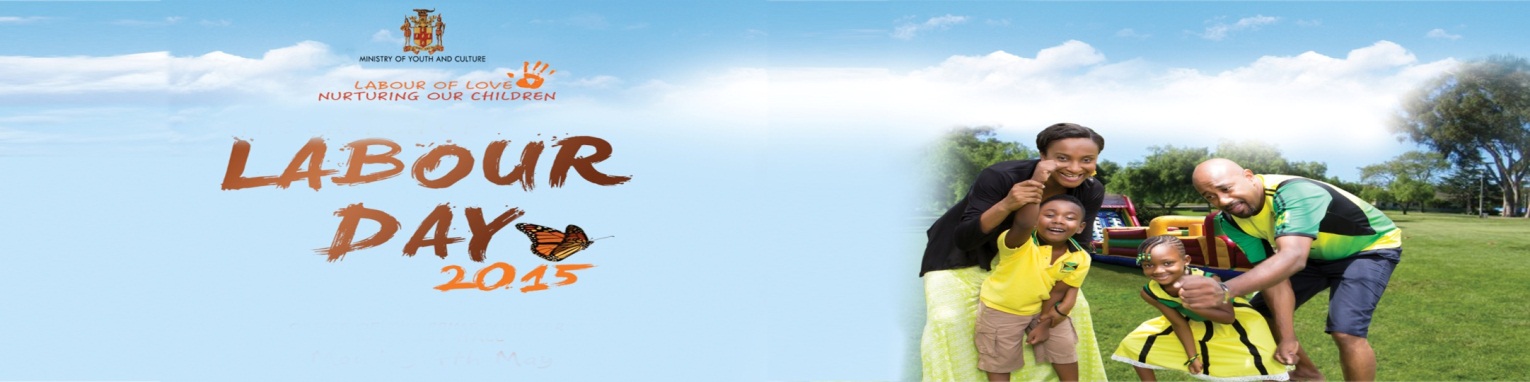 Location: _________________________________Name of Project Team: ________________________________________________________Name of Lead Organisation: ____________________________________________________Telephone Number: 1) ______________________      2)______________________________Address: ____________________________________________________________________               _____________________________________________________________________   _____________________________________________________________________---CONTACT PERSON----	Name: ____________________________________Telephone Number: 1) ______________________      2)______________________________Email: ______________________________________________________________________Address: ____________________________________________________________________               _____________________________________________________________________   _____________________________________________________________________PROJECT TITLE AND BRIEF DESCRIPTION OF ACTIVITIES TO BE UNDERTAKEN _______________________________________________________________________________________________  _______________________________________________________________________________________________ _________________________________________________________________________________________________________________________________________________________________________________________________________________________________________________________________________________________________________________________________________________________________________________________________________________________________________________________________________________________________________________________________________________________________________________________________________________________________________________________________________________________Proposed start date of project: _____________________       Proposed end date of project: _____________________